The Bible Speaks: PoliticsPart 2 – Culture and PoliticsRecap: “Playing a Different Game”Politics is Downstream from CultureChristians and the CultureTakeaways:The Bible Speaks: PoliticsPart 2 – Culture and Politics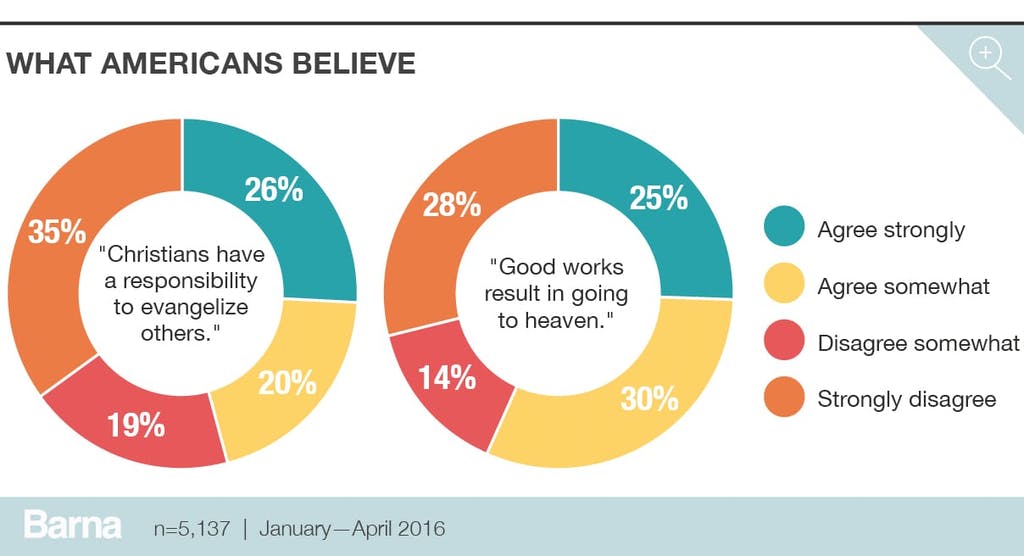 Discussion:What are some implications of Jesus’ statement that his followers would be yeast or salt in society?Why do you think Christian beliefs do not always translate into significant behavioral change? (Consider the Parable of the Sower in Matthew 13:1-23)Discuss the implications of the Mother Theresa quote, “God does not demand that I be successful. God demands that I be faithful.”